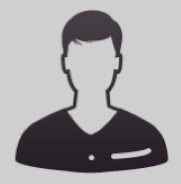 Información adicional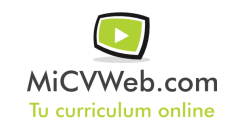 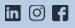 ExperienciaUniversidad de Monterrey 8/2005-12/2006
Educacion (Educación - Formación) 
Cd. Juárez (Chihuahua)
Auxiliar de docenteFormaciónMáster Internacional de Comunicación y Educación 1/2008Cursando: MasterUniversitat Autònoma de BarcelonaBellaterra, España. Comunicación Formación ComplementariaHabilidades 